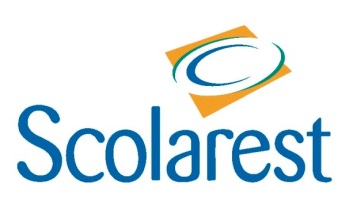 25.12.2017 – 2.1.2018 Vánoční prázdninyPřejeme všem krásné prožití  vánočních svátků!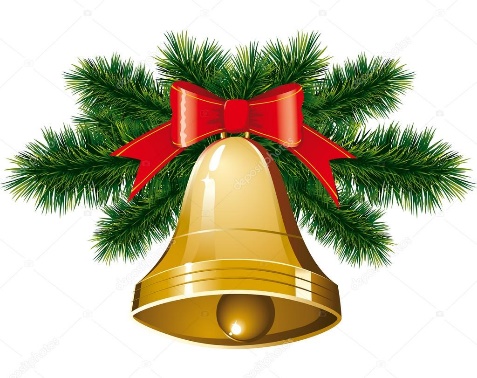 